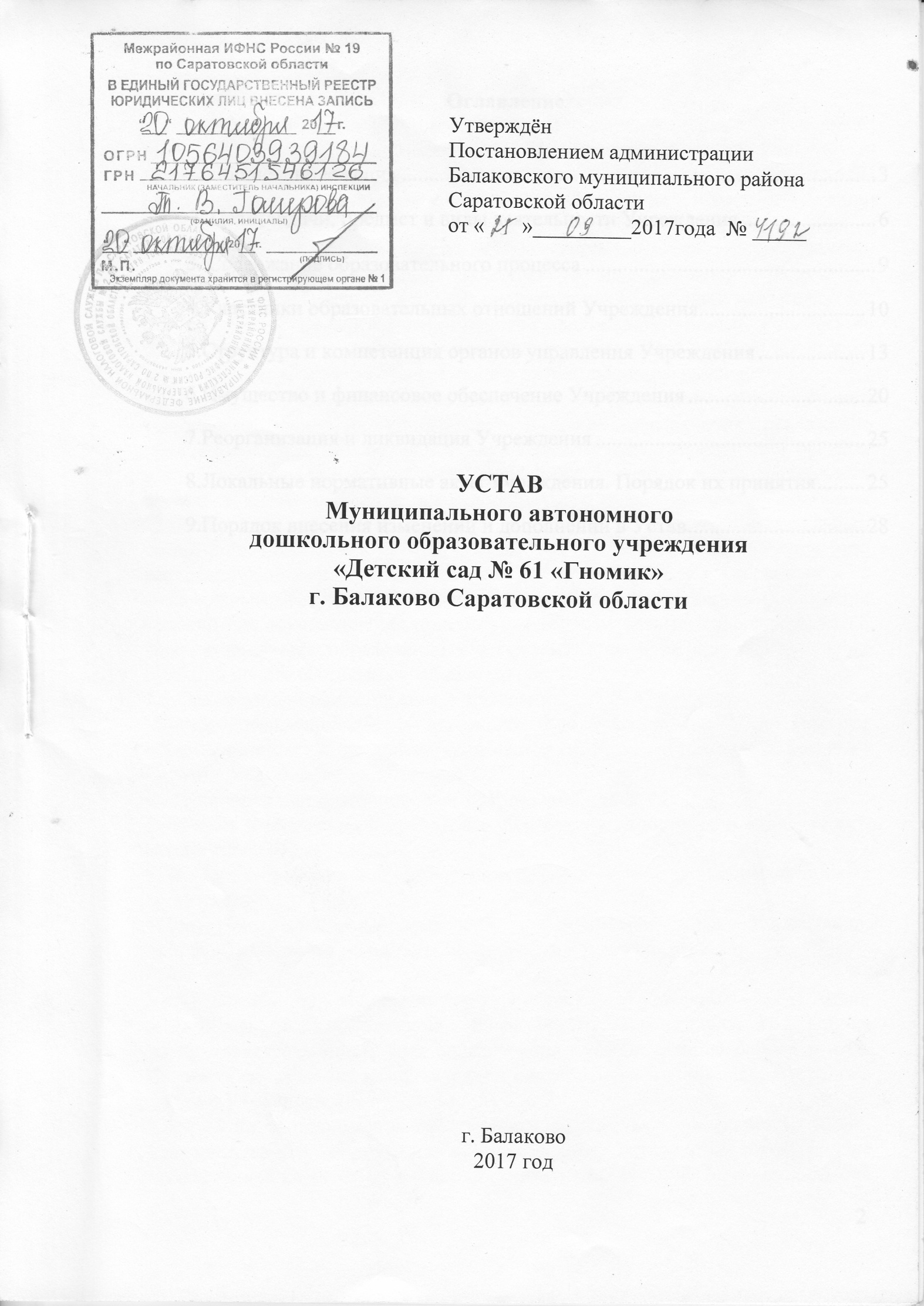 Оглавление1. Общие    положения	3          2. Цели, задачи, предмет и виды деятельности Учреждения	6         3. Содержание образовательного процесса	94.Участники образовательных отношений Учреждения	105.Структура и компетенция органов управления Учреждения	136.Имущество и финансовое обеспечение Учреждения	207.Реорганизация и ликвидация Учреждения	258.Локальные нормативные акты Учреждения. Порядок их принятия	259.Порядок внесения изменений и дополнений в Устав	28Общие положения1.1. Муниципальное автономное дошкольное образовательное учреждение «Детский сад № 61 «Гномик»  г. Балаково Саратовской области (в дальнейшем именуемое «Учреждение») является дошкольной образовательной организацией, созданной путем изменения типа Муниципального бюджетного дошкольного образовательного учреждения – детский сад № 61г.Балаково Саратовской области на основании постановления администрации Балаковского муниципального района от  28декабря 2016 года № 4582, в соответствии с Гражданским кодексом Российской Федерации, действующим законодательством Российской Федерации, нормативно-правовыми актами Саратовской области и органов местного самоуправления Балаковского муниципального района.1.2.Учреждение является некоммерческой организацией, созданной для выполнения работ, оказания услуг в целях обеспечения реализации предусмотренных действующим законодательством, полномочий органов местногосамоуправления в сфере организации предоставления общедоступного и бесплатного дошкольного образования по основным общеобразовательным программам в муниципальных образовательных организациях (за исключением полномочий по финансовому обеспечению реализации основных общеобразовательных программ в соответствии с федеральными государственными образовательными стандартами), создания условий для осуществления присмотра и ухода за детьми, содержания детей в муниципальных образовательных организациях и не ставит извлечения прибыли основной целью своей деятельности.1.3.Официальное наименование Учреждения:-полное наименование: Муниципальное автономное дошкольное образовательное учреждение «Детский сад № 61 «Гномик» г. Балаково Саратовской области;-сокращенное наименование: МАДОУ детский сад № 61.1.4.Форма Учреждения – муниципальное. Тип муниципального учреждения – автономное.Тип образовательной организации – дошкольная образовательная организация. 1.5.Местонахождение (юридический и фактический адрес) Учреждения: 413860, Саратовская область, г. Балаково, ул. 30 лет Победы, д. 9/11.6.Функции и полномочия учредителя Учреждения от имени муниципального образования Балаковского муниципального района осуществляет администрация Балаковского муниципального района в лице Комитета образования администрации Балаковского муниципального района (далее – Учредитель). 1.7.Функции и полномочия собственника имущества Учреждения от имени муниципального образования Балаковского муниципального района осуществляет комитет по распоряжению муниципальной собственностью и земельными ресурсами администрации Балаковского муниципального района (далее – Собственник). Собственник имущества не несет ответственность по обязательствам Учреждения. Учреждение не отвечает по обязательствам Собственника имущества Учреждения.1.8.Учреждение является юридическим лицом, отвечает по своим обязательствам всем имуществом, находящимся у него на праве оперативного управления, за исключением недвижимого имущества и особо ценного движимого имущества, закрепленных за ним Учредителем или приобретенных Учреждением за счет средств, выделенных ему Учредителем на приобретение этого имущества.1.9.Учреждение имеет самостоятельный баланс, лицевые счета в территориальном органе Федерального казначейства, финансовом органе администрации Балаковского муниципального района, печать и штамп со своим наименованием, бланки и другие реквизиты, имеет в оперативном управлении обособленное имущество, может от своего имени приобретать и осуществлять имущественные и личные неимущественные права и нести обязанности, выступать истцом и ответчиком в суде, в соответствии с действующим законодательством Российской Федерации.1.10.Учреждение в своей деятельности руководствуется Конституцией Российской Федерации, Федеральным законом Российской Федерации от 29 декабря 2012 года № 273-ФЗ «Об образовании в Российской Федерации», Федеральным законом от 3 ноября 2006 года № 174-ФЗ «Об автономных учреждениях», федеральными законами и иными нормативными правовыми актами Российской Федерации, нормативными правовыми актами Саратовской области, Балаковского муниципального района, нормативными правовыми актами органов, осуществляющих управление в сфере образования, а также настоящим Уставом и локальными правовыми актами Учреждения.1.11.Права юридического лица у Учреждения в части ведения уставной, финансово-хозяйственной деятельности, возникают с момента его государственной регистрации как образовательной организации. Учреждение считается созданным как юридическое лицо со дня внесения соответствующей записи в Единый государственный реестр юридических лиц. Учреждение создается без ограничения срока деятельности. Учреждение может открывать свои филиалы и отделения с предоставлением им полностью (или частично) правомочий юридического лица.1.12.Право на ведение образовательной деятельности и льготы, установленные законодательством Российской Федерации, возникают у Учреждения с момента выдачи ему лицензии на осуществление образовательной деятельности.1.13.Медицинское обслуживание воспитанников в Учреждении обеспечивается медицинским персоналом: старшей медицинской сестрой, медицинской сестрой,состоящими в штате Учреждения и врачом-педиатром, специально закрепленным за Учреждением органом здравоохранения на договорной основе, который наряду с администрацией несет ответственность за здоровье и физическое развитие детей, проведение лечебно-профилактических мероприятий, соблюдение санитарно-гигиенических норм, режима и обеспечения качества питания. Медицинские услуги в пределах функциональных обязанностей медицинского персонала Учреждения оказываются бесплатно. Организацию оказания первичной медико-санитарной помощи воспитанникам Учреждения осуществляют органы исполнительной власти в сфере здравоохранения. Учреждение безвозмездно предоставляет помещение с соответствующими условиями для работы медицинских работников.1.14.Организация питания в Учреждении возлагается на само Учреждение. Воспитанники Учреждения обеспечиваются питанием в соответствии с санитарно-эпидемиологическими требованиями к организации питания в дошкольных образовательных организациях, утвержденными федеральным органом исполнительной власти, осуществляющим функции по контролю и надзору в сфере обеспечения санитарно-эпидемиологического благополучия населения Российской Федерации. Контроль за качеством и разнообразием питания, витаминизацией блюд, закладкой продуктов питания, кулинарной обработкой, выходом блюд, вкусовыми качествами пищи, санитарным состоянием пищеблока, правильностью хранения, соблюдением сроков реализации продуктов возлагается на медицинский персонал Учреждения. Ответственность за организацию питания воспитанников в соответствии с указанными санитарно-эпидемиологическими требованиями несет Учреждение.1.15.Учреждение функционирует в помещении, отвечающем санитарно-гигиеническим, противоэпидемическим требованиям и правилам пожарной безопасности, а также психолого-педагогическим требованиям к благоустройству Учреждения, определенным Министерством образования и науки Российской Федерации.1.16.В Учреждении не допускается создание и деятельность организационных структур политических партий, общественно-политических и религиозных движений, организаций и объединений. 1.17.Учреждение формирует открытые и общедоступные информационные ресурсы, содержащие информацию об его деятельности, определенных ст. 29 Федерального закона от 29 декабря 2012 года № 273-ФЗ «Об образовании в Российской Федерации», с соблюдением требований законодательства Российской Федерации о персональных данных посредством размещения их на официальном сайте Учреждения в информационно-телекоммуникационной сети «Интернет». Учреждение обновляет сведения не позднее 10 рабочих дней после их изменений, в порядке, установленном действующим законодательством. 1.18.Учреждение в порядке, установленном законодательством Российской Федерации, несет ответственность за невыполнение или ненадлежащее выполнение функций, отнесенных к его компетенции, за реализацию не в полном объеме образовательных программ в соответствии с учебным планом, качество образования, а также за жизнь и здоровье воспитанников, работников Учреждения. За нарушение или незаконное ограничение права на образование и предусмотренных законодательством об образовании прав и свобод воспитанников, родителей (законных представителей), нарушение требований к организации и осуществлению образовательной деятельности Учреждение и ее должностные лица несут административную ответственность в соответствии с Кодексом Российской Федерации об административных правонарушениях.1.19. Прием воспитанников в Учреждение регламентируется Положением о порядке приема на обучение по образовательным программам дошкольного образования в Муниципальное автономное дошкольное образовательное учреждение «Детский сад № 61 «Гномик» г. Балаково Саратовской области (МАДОУ детский сад № 61), порядке перевода из МАДОУ детский сад № 61 в другие организации, осуществляющие образовательную деятельность по образовательным программам дошкольного образования.1.20. Учреждение филиалов не имеет.2.Предмет,цели, задачии виды деятельности Учреждения2.1.Предметом деятельности Учреждения являются общественные отношения, возникающие в сфере образования в связи с реализацией права на дошкольное образование, а также создание условий для реализации гарантированного права гражданам Российской Федерации на получение общедоступного и бесплатного дошкольного образования в соответствии с федеральным образовательным стандартом.2.2.Целью деятельности Учреждения является реализация основной общеобразовательной программы дошкольного образования в группах общеразвивающей, компенсирующей направленности, присмотр и уход за воспитанниками Для достижения поставленной цели, деятельность Учреждения направлена на решение следующих задач в области создания образовательной среды:-охрана и укрепление физического и психического здоровья детей дошкольного возраста, в том числе их эмоционального благополучия;-обеспечение равных возможностей для полноценного развития каждого ребенка в период дошкольного детства независимо от места жительства, пола, языка, социального статуса и других особенностей;-обеспечение преемственности целей, задач и содержания образования, реализуемых в рамках образовательных программ различных уровней;-создание благоприятных условий развития детей в соответствии с их возрастными и индивидуальными особенностями и склонностями, развития способностей и творческого потенциала каждого ребенка как субъекта отношений с самим собой, другими детьми, взрослыми и миром;-объединение обучения и воспитания в целостный образовательный процесс на основе духовно-нравственных и социокультурных ценностей и принятых в обществе правил, и норм поведения в интересах человека, семьи, общества;-формирование общей культуры личности детей, в том числе ценностей здорового образа жизни, развития их социальных, нравственных, эстетических, интеллектуальных, физических качеств, инициативности, самостоятельности и ответственности ребенка, формирование предпосылок учебной деятельности;-обеспечение вариативности и разнообразия содержания программ и организационных форм дошкольного образования, возможности формирования программ различной направленности с учетом образовательных потребностей, способностей и состояния здоровья детей;-формирование социокультурной среды, соответствующей возрастным, индивидуальным, психологическим и физиологическим особенностям детей;-обеспечение психолого-педагогической поддержки семьи и повышение компетентности родителей (законных представителей) в вопросах развития и образования, охраны и укрепления здоровья детей;-осуществление необходимой коррекции недостатков в физическом и психическом развитии детей.2.3.Для достижения цели деятельности, указанной в п. 2.2 настоящего Устава, Учреждение осуществляет основные виды деятельности:-реализация основной образовательной программы дошкольного образования в соответствии с федеральным государственным образовательным стандартом дошкольного образования и с учетом примерной образовательной программы дошкольного образования, включенной в реестр примерных основных образовательных программ;- реализация адаптированной образовательной программы дошкольногообразования для детей с ограниченными возможностями здоровья сучетом особенностей их психофизического развития, индивидуальныхвозможностей, обеспечивающей коррекцию нарушений развития исоциальную адаптацию воспитанников с ограниченными возможностямиздоровья-реализация дополнительных общеразвивающих программ и оказание дополнительных образовательных услуг в пределах определяющей его статус образовательной программы;-проведение санитарно-гигиенических, профилактических и оздоровительных мероприятий с воспитанниками, обучение и воспитание в сфере охраны здоровья, оказание доврачебной помощи в соответствии с лицензией на право осуществления медицинской деятельности (сестринское дело в педиатрии).  2.4.Для достижения цели деятельности, указанной в п. 2.2 настоящего Устава, Учреждение вправе осуществлять дополнительную образовательную деятельность по следующим направлениям:-реализация дополнительных общеобразовательных программ за пределами определяющей его статус образовательной программы;-оказание услуг, сопровождающих образовательный процесс (консультации для родителей с приглашением специалистов, проведение индивидуальных праздников и развлечений, организация экскурсий, проведение мероприятий учебно-консультативного характера и др.);-оказание оздоровительных услуг, направленных на охрану и укрепление здоровья воспитанников.-оказание услуг в сфере коррекции недостатков в физическом или психическом развитии, предоставление методической, психолого-педагогической, диагностической и консультативной помощи родителям (законным представителям) детей, получающих дошкольное образование в форме семейного образования.2.5.Учреждение выполняет муниципальное задание, которое в соответствии с предусмотренными настоящим Уставом видами деятельности Учреждения, формируется и утверждается Учредителем.2.6.Учреждение вправе сверх установленного муниципального задания, а также в случаях, определенных федеральными законами, в пределах установленного муниципального задания выполнять работы, оказывать услуги, относящиеся к его основным видам деятельности, предусмотренным пунктом 2.3. настоящего Устава, для граждан и юридических лиц за плату и на одинаковых при оказании одних и тех же услуг условиях. 2.7.Учреждение вправе оказывать платные дополнительные образовательные услуги следующей направленности:-социально-коммуникативной;-художественно-эстетической;-физкультурно-оздоровительной;-познавательной;-речевой.2.8.Правила оказания платных образовательных услуг регулируются Федеральным законом  от 29 декабря 2012 года № 273-ФЗ «Об образовании в Российской Федерации, Законом Российской Федерации от 7 февраля 1992 года № 2300-1 «О защите прав потребителей», Постановлением Правительства Российской Федерации  от 15 августа 2013 года № 706 «Об утверждении правил оказания платных образовательных услуг», иными нормативными правовыми актами, муниципальными правовыми актами, Положением об оказании платных услуг в Учреждении. Перечень льгот и условия возмещения расходов, связанных с предоставлением льгот потребителям платных дополнительных образовательных услуг устанавливается локальным нормативным актом Учреждения. Учреждение обеспечивает оказание платных образовательных услуг в полном объеме в соответствии с образовательными программами (частью образовательной программы) и условиями договора об оказании платных образовательных услуг.2.9.Учреждение обязано осуществлять свою деятельность в соответствии с законодательством об образовании, в том числе:-обеспечивать реализацию в полном объеме образовательных программ, соответствие качества подготовки воспитанников установленным требованиям, соответствие применяемых форм, средств, методов обучения и воспитания возрастным, психофизическим особенностям, склонностям, способностям, интересам и потребностям воспитанников;-создавать безопасные условия обучения, воспитания и содержания воспитанников, в соответствии с установленными нормами, обеспечивающими жизнь и здоровье воспитанников, работников Учреждения;-соблюдать права и свободы воспитанников, родителей (законных представителей), работников Учреждения.3.Содержание образовательного процесса3.1.В Учреждении образовательная деятельность осуществляется на русском языке по основной образовательной программе дошкольного образования в группах общеразвивающей, компенсирующей направленности.3.2.Учреждение самостоятельно в выборе форм, средств и методов обучения и воспитания в пределах, определенных Федеральным законом от 29 декабря 2012 года № 273-ФЗ «Об образовании в Российской Федерации».3.3.Содержание образовательного процесса учреждения определяется образовательной программой дошкольного образования, разрабатываемой, принимаемой и реализуемой им самостоятельно в соответствии с федеральными государственными образовательными стандартами дошкольного образования и условиям её реализации, установленными федеральным органном исполнительной власти, осуществляющим функции по выработке государственной политики и нормативно-правовому регулированию в сфере образования, и с учётом особенностей психофизического развитии и возможностей детей, в соответствии с локальным нормативным актом Учреждения.3.4.Учреждение имеет право осуществлять выполнение образовательных задач через работу кружков, секций.3.5.В соответствии с целями и задачами, определенными Уставом, Учреждение реализует дополнительные общеразвивающие программы по следующим приоритетным направлениям развития детей:-социально-коммуникативное;-познавательное;-речевое;-художественно-эстетическое;-физическое развитие.3.6.Освоение основной образовательной программы не сопровождается проведением промежуточной и итоговой аттестации воспитанников4.Участники образовательных отношений Учреждения4.1.К участникам образовательных отношений относятся воспитанники, их родители (законные представители), педагогические и иные работники Учреждения.Права и обязанности участников образовательных отношений определяются законодательством Российской Федерации об образовании и локальными нормативными актами Учреждения.4.2.Учреждение обеспечивает права каждого ребенка в соответствии с действующим законодательством.Воспитаннику гарантируются:-охрана жизни и здоровья;-уважение и защита его человеческого достоинства;-защита от всех форм физического и психического насилия;-удовлетворение потребностей в эмоционально-личностном общении;-удовлетворение физиологических потребностей (в питании, сне, отдыхе и др.) в соответствии с его возрастом и индивидуальными особенностями развития;-развитие его творческих способностей и интересов;-образование в соответствии с федеральными государственными образовательными стандартами дошкольного образования;-получение дополнительных образовательных и медицинских услуг;-предоставление оборудования, игр, игрушек, учебных пособий.4.3.Отношения Учреждения и родителей (законных представителей) воспитанников строятся на основании договора об образовании, который может быть типовым, а в отдельных случаях - индивидуальным.4.4.Родители (законные представители) имеют право:-знакомиться с Уставом Учреждения, лицензией на право ведения образовательной деятельности и другими локальными нормативными актами, регламентирующими образовательный процесс Учреждения;-защищать права и законные интересы ребенка;-участвовать в управлении Учреждения, то есть участвовать в работе педагогического совета с правом совещательного голоса;-участвовать в организации образовательного процесса Учреждения, то есть присутствовать в группе, которую посещает ребенок, беседовать с педагогическими и другими работниками Учреждения на условиях, определенных договором между Учреждением и родителями (законными представителями);-принимать участие в родительских собраниях, выражать свое мнение, а также вносить предложения по улучшению работы с детьми;-выбирать педагогического работника для работы с ребенком при наличии соответствующих условий в Учреждении;-заслушивать отчеты заведующего Учреждения и педагогических работников о работе с детьми на совместных совещаниях, при личном собеседовании;-требовать безусловного выполнения договора между родителями (законными представителями) и Учреждением;-досрочно расторгать договор между Учреждением и родителями (законными представителями);-обжаловать решение об отчислении ребёнка из Учреждения Учредителю;-пользоваться правом на получение компенсации части родительской платы за содержание ребенка в Учреждении.4.5.Родители (законные представители) обязаны:-обеспечить получение детьми общего образования;-выполнять Устав Учреждения и локальные нормативные акты, регламентирующие образовательную деятельность Учреждения;-соблюдать условия договора между Учреждением и родителями (законными представителями) ребенка;-вносить плату за присмотр и уход ребенка в Учреждении в срок, установленный в договоре между Учреждением и родителями (законными представителями);-уважать честь и достоинство обучающихся и работников Учреждения,4.6.Родители (законные представители) несут ответственность за:-не выполнение Устава Учреждения;-непосещение проводимых Учреждением родительских собраний;-несвоевременное извещение Учреждения о болезни ребёнка или его отсутствии по иной причине.4.7.Педагогические работники принимаются в Учреждение согласно квалификационным требованиям и профессиональным стандартам, а также номенклатуре должностей педагогических работников организаций, осуществляющих образовательную деятельность, должностей руководителей образовательных организаций, утвержденной Правительством Российской Федерации, что регламентируется соответствующими локальными нормативными актами Учреждения.4.8.Правовой статус педагогических работников Учреждения закреплен в законодательстве Российской Федерации, коллективном договоре, правилах внутреннего трудового распорядка, должностных инструкциях, трудовых договорах с работниками, в иных локальных нормативных актах Учреждения, в соответствии с требованиями трудового законодательства и с учетом особенностей нормативно-правового регулирования в сфере образования.4.9.Права, обязанности и ответственность инженерно-технических, административно-хозяйственных, производственных, учебно-вспомогательных, медицинских и иных работников, осуществляющих вспомогательные функции в Учреждении предусмотрены в коллективном договоре, правилах внутреннего трудового распорядка, должностных инструкциях, трудовых договорах с работниками, в иных локальных нормативных актах Учреждения, в соответствии с требованиями трудового законодательства.4.10. Работники Учреждения, занимающие должности административно-хозяйственных, служащих, учебно-вспомогательных, и иных работников, осуществляющих вспомогательные функции имеют право:на предоставление работы, обусловленной трудовым договором;на обеспечение соответствующим оборудованием, инструментами, материалами, индивидуальными средствами защиты и спецодеждой по установленным нормам;на обеспечение безопасности и условий труда, соответствующих государственным нормативным требованиям охраны труда;на своевременную и в полном объеме выплату заработной платы, размер и условия получения которой определяются трудовым договором, с учетом квалификации, сложности труда, количества и качества выполненной работы;на ежегодный основной оплачиваемый отпуск с сохранением места работы (должности) и среднего заработка;на социальное, медицинское и иной вид обязательного страхования в соответствии с законодательством Российской Федерации;вносить предложения по совершенствованию в обеспечении жизнедеятельности школы;на иные права, предусмотренные трудовым законодательством Российской Федерации;4.11. Работники Учреждения, занимающие должности административно-хозяйственных, служащих, учебно-вспомогательных, и иных работников, осуществляющих вспомогательные функции обязаны:добросовестно выполнять возложенные на них трудовые обязанности;соблюдать Устав Учреждения, правила внутреннего трудового распорядка, должностные инструкции, действующие требования по охране труда и обеспечению безопасности труда, а также локальные акты Учреждения, приказы и распоряжения администрации Учреждения;соблюдать трудовую дисциплину;бережно   относиться   к   имуществу Учреждения, в том числе находящемуся у Учреждения имуществу третьих лиц, если Учреждение несет ответственность за сохранность этого имущества, к имуществу других работников;незамедлительно   сообщать   Руководителю о возникновении ситуации, представляющей угрозу жизни и здоровью  людей,  сохранности   имущества   Учреждения,   в  том  числе находящемуся  у Учреждения имуществу третьих лиц, если Учреждение несет ответственность   за   сохранность   этого   имущества,   имуществу  других работников;соблюдать правовые, нравственные и этические нормы, следовать требованиям профессиональной этики; уважать честь и достоинство обучающихся и других участников образовательных отношений; проходить в соответствии с трудовым законодательством предварительные при поступлении на работу и периодические медицинские осмотры, а также внеочередные медицинские осмотры по направлению Работодателя; проходить в установленном законодательством Российской Федерации порядке обучение и проверку знаний и навыков в области охраны труда;своевременно оповещать Работодателя о невозможности по уважительным причинам выполнять обусловленную трудовым договором работу.4.12. Работники Учреждения, занимающие должности инженерно-технических, административно-хозяйственных, производственных, учебно-вспомогательных, и иных работников, осуществляющих вспомогательные функции несут ответственность:за неисполнение или ненадлежащее исполнение без уважительных причин Правил внутреннего трудового распорядка, приказов и распоряжений администрации школы и иных локальных нормативных актов, должностных обязанностей в порядке, определенном трудовым законодательством;за применение, в том числе однократное, методов воспитания, связанных с физическим (или психическим) насилием над личностью воспитанника, в соответствии с трудовым законодательством;за нарушение правил пожарной безопасности, охраны труда, санитарно-гигиенических правил привлекаются к административной ответственности в порядке, определенном административным законодательством;за виновное причинение Учреждению или участникам образовательного процесса ущерба в связи с исполнением (неисполнением) своих должностных обязанностей несут материальную ответственность в порядке и в пределах, установленных трудовым и (или) гражданским законодательством.4.13.Учреждение обязано обеспечить безопасные условия и охрану труда в соответствии со статьями 212, 214 Трудового кодекса Российской Федерации.5.Структура и компетенция органов управления Учреждения5.1.Учреждение самостоятельно формирует свою структуру, если иное не установлено федеральными законами.5.2.Учреждение обладает автономией, под которой понимается самостоятельность в осуществлении образовательной, административной, финансово-экономической деятельности, разработке и принятии локальных нормативных актов в соответствии с нормативными правовыми актами Российской Федерации и настоящим Уставом.5.3.Управление Учреждением осуществляется в соответствии с действующим законодательством Российской Федерации с учетом особенностей, установленных Федеральным законом № 273-ФЗ от 29 декабря 2012 года «Об образовании в Российской Федерации» на основе сочетания принципов единоначалия и коллегиальности.5.4.Единоличным исполнительным органом Учреждения является Заведующий, который осуществляет текущее руководство деятельностью Учреждения. Заведующий Учреждения назначается и освобождается от занимаемой должности распоряжением администрации Балаковского муниципального района в соответствии с трудовым законодательством Российской Федерации на основании трудового договора.5.5. Заведующий осуществляет руководство деятельностью Учреждения в соответствии с законодательством Российской Федерации и настоящим Уставом, несет ответственность за деятельность Учреждения.5.6.К компетенции Заведующего Учреждения относятся вопросы осуществления руководства деятельностью Учреждения, за исключением вопросов, отнесенных федеральными законами к компетенции Учредителя Учреждения.5.7.Заведующий организует выполнение решений Учредителя по вопросам деятельности Учреждения.5.8.Заведующий Учреждения без доверенности действует от имени Учреждения, в том числе:-в соответствии с федеральными законами заключает гражданско-правовые и трудовые договора от имени Учреждения, утверждает штатное расписание Учреждения, утверждает должностные инструкции работников Учреждения и положения о подразделениях;-утверждает план финансово-хозяйственной деятельности Учреждения, его годовую и бухгалтерскую отчетность; обеспечивает открытие лицевых счетов; представляет в установленном порядке статистические, бухгалтерские и иные отчеты;-подписывает локальные нормативные акты Учреждения, выдает доверенности на право представительства от имени Учреждения, в том числе доверенности с правом передоверия, издает приказы и распоряжения, дает поручения и указания, обязательные для исполнения всеми работниками Учреждения;-в соответствии с федеральными законами определяет состав и объем сведений, составляющих служебную тайну, а также устанавливает порядок ее защиты и обеспечивает его соблюдение;-планирует и организует работу Учреждения в целом и образовательный процесс, осуществляет контроль за ходом и результатами образовательного процесса, отвечает за качество и эффективность работы Учреждения;-разрабатывает программу развития Учреждения, представляет ее на утверждение Педагогическому совету и организует ее реализацию;-организует работу по исполнению решений Общего собрания работников Учреждения, Наблюдательного совета, других коллегиальных органов управления;-организует работу по подготовке Учреждения к лицензированию, а также по проведению выборов в коллегиальные органы управления Учреждения;-принимает на работу и увольняет педагогических и иных работников Учреждения, определяет должностные обязанности работников, создает условия для повышения их профессионального уровня;-устанавливает заработную плату работников Учреждения, в том числе надбавки и доплаты к должностным окладам, порядок и размер их премирования;-утверждает графики работы;-распределяет педагогическую нагрузку работников; -издаёт приказы о зачислении, отчислении, переводе воспитанников;-обеспечивает охрану жизни и здоровья воспитанников и работников Учреждения;-оказывает помощь и содействие в работе объединениям воспитанников Учреждения;-обеспечивает учет, сохранность и пополнение учебно-материальной базы, учет и хранение документации; организует делопроизводство;-исполняет иные обязанности и полномочия, установленные действующим законодательством.5.9.Права и обязанности Заведующего Учреждения, его компетенция и полномочия в области управления Учреждением закреплены в трудовом договоре, должностной инструкции и иных локальных нормативных актах Учреждения в соответствии с действующим законодательством.5.10.Заведующий имеет право передать часть своих полномочий заместителям, в т. ч. временно на период своего отсутствия.5.11.В Учреждении формируются коллегиальные органы управления, к которым относятся:-Наблюдательный совет;-Общее собрание работников Учреждения;- Педагогический Совет;- Родительский комитет (законных представителей) Учреждения.Деятельность указанных органов управления регламентируется положениями об этих органах.5.12. Наблюдательный совет:Наблюдательный совет Учреждения состоит из 7 человек. В состав Наблюдательного совета входят:- представители Учредителя – 1 человек;- представитель Собственника – 1 человек;- представители общественности – 3 человека;- представители работников Учреждения – 2 человека.Срок полномочий Наблюдательного совета Учреждения составляет 5 лет.Решение о назначении членов Наблюдательного совета Учреждения или досрочном прекращении их полномочий принимается Учредителем. Решение о назначении представителя работников Учреждения членом наблюдательного совета или досрочном прекращении его полномочий принимается Общим собранием работников Учреждения.Председатель Наблюдательного совета избирается на срок полномочий Наблюдательного совета членами Наблюдательного совета из их числа простым большинством голосов от общего числа голосов членов Наблюдательного совета Учреждения.Представитель работников Учреждения не может быть избран председателем Наблюдательного совета Учреждения.Наблюдательный совет в любое время вправе переизбрать своего председателя.Председатель Наблюдательного совета организует работу Наблюдательного совета, созывает его заседания, председательствует на них и организует ведение протокола.В отсутствие председателя Наблюдательного совета его функции осуществляет старший по возрасту член Наблюдательного совета Учреждения, за исключением представителя работников Учреждения.Секретарь Наблюдательного совета избирается на срок полномочий членами Наблюдательного совета большинством голосов от общего числа голосов членов Наблюдательного совета.К компетенции Наблюдательного совета Учреждения относят рассмотрение:предложений Учредителя или Заведующего о внесении изменений в Устав Учреждения;предложений Учредителя или Директора о создании и ликвидации филиалов Учреждения, об открытии и о закрытии его представительств;предложений Учредителя или Заведующего о реорганизации Учреждения или о его ликвидации;предложений Учредителя или Заведующего об изъятии имущества, закрепленного за Учреждением на праве оперативного управления;предложений Заведующего об участии Учреждения в других юридических лицах, в том числе о внесении денежных средств и иного имущества в уставный (складочный) капитал других юридических лиц или передаче такого имущества иным образом другим юридическим лицам, в качестве учредителя или участника;проекта плана финансово-хозяйственной деятельности Учреждения;по представлению заведующего проектов отчетов о деятельности Учреждения, об использовании его имущества, об исполнении плана его финансово-хозяйственной деятельности, годовой бухгалтерской отчетности Учреждения;предложений Заведующего о совершении сделок по распоряжению имуществом, которым в соответствии с Законодательством Учреждение не вправе распоряжаться самостоятельно;предложений Заведующего о совершении крупных сделок;предложений Заведующего о совершении сделок, в совершении которых имеется заинтересованность;предложений Заведующего о выборе кредитных организаций, в которых Учреждение может открыть банковские счета;вопросов проведения аудита годовой бухгалтерской отчетности Учреждения и утверждения аудиторской организации.По вопросам, указанным в подпунктах а-г и з п. 5.12.10., Наблюдательный совет Учреждения дает рекомендации. Учредитель Учреждения принимает по этим вопросам решения после рассмотрения рекомендаций Наблюдательного совета Учреждения.По вопросу, указанному в подпункте е п. 5.12.10., Наблюдательный совет Учреждения дает заключение, копия которого направляется Учредителю Учреждения. По вопросу, указанному в подпунктах д и л п. 5.12.10., Наблюдательный совет Учреждения дает заключение. Руководитель Учреждения принимает по этим вопросам решения после рассмотрения заключений Наблюдательного совета Учреждения.Документы, представляемые в соответствии с подпунктом ж п. 5.12.10., утверждаются Наблюдательным советом Учреждения. Копии указанных документов направляются Учредителю Учреждения.По вопросам, указанным в подпунктах и, к и м п. 5.12.10., Наблюдательный совет Учреждения принимает решения, обязательные для руководителя Учреждения.Рекомендации и заключения по вопросам, указанным в подпунктах а-з и л п. 5.12.10., даются большинством голосов от общего числа голосов членов Наблюдательного совета Учреждения.Решения по вопросам, указанным в подпунктах и и м п. 5.12.10., принимаются Наблюдательным советом Учреждения большинством в две трети голосов от общего числа голосов членов Наблюдательного совета Учреждения.Решение по вопросу, указанному в подпункте к п. 5.12.10., принимается Наблюдательным советом Учреждения в порядке, установленном частями 1 и 2 статьи 17 Федерального закона «Об автономных учреждениях».Вопросы, относящиеся к компетенции Наблюдательного совета Учреждения в соответствии с п. 5.12.10., не могут быть переданы на рассмотрение других органов Учреждения.По требованию Наблюдательного совета Учреждения или любого из его членов другие органы Учреждения обязаны предоставить информацию по вопросам, относящимся к компетенции Наблюдательного совета Учреждения.Заседания Наблюдательного совета Учреждения проводятся по мере необходимости, но не реже одного раза в квартал.Заседания Наблюдательного совета созываются его председателем по собственной инициативе, по требованию Учредителя, члена Наблюдательного совета или руководителя Учреждения. Заседание Наблюдательного совета является правомочным, если все члены Наблюдательного совета извещены о времени и месте его проведения и на заседании присутствует более половины членов Наблюдательного совета. Заседания Наблюдательного совета оформляются протоколом.Деятельность Наблюдательного совета порядок, сроки подготовки созыва и проведения заседаний Наблюдательного совета осуществляется на основании Положения о наблюдательном совете Учреждения.Общее собрание работников Учреждения:Общее собрание работников Учреждения формируется из всего трудового коллектива на период деятельности Учреждения.К компетенции Общего собрание работников Учреждения относятся:- обсуждение и принятие Коллективного договора, Правил внутреннего трудового распорядка;- внесение предложений Учредителю по улучшению финансово-экономической деятельности Учреждения;- заслушивание отчёта заведующего, отдельных работников.Для ведения Общего собрания работников Учреждения открытым голосованием избирается его председатель и секретарь.Общее собрание работников Учреждения собирается не реже 2 раз в год.Решение Общего собрания работников Учреждения правомочно, если на собрании или заседании присутствует более половины его членов. Решение Общего собрания работников Учреждения принимается большинством голосов членов, присутствующих на заседании.Деятельность Общего собрания работников учреждения регламентируется Положением об Общем собрании работников Учреждения.Педагогический совет:Педагогический Совет Учреждения осуществляет управление педагогической деятельностью и формируется сроком на учебный год.Членами Педагогического совета являются все педагогические работники Учреждения. Председателем педагогического совета Учреждения является Заведующий, который своим приказом назначает на учебный год секретаря педагогического совета.Полномочия Педагогического Совета:- определяет направления образовательной деятельности Учреждения;- отбирает и принимает образовательные программы для использования в Учреждении;- обсуждает вопросы содержания, форм и методов образовательного процесса, планирования образовательной и воспитательной деятельности Учреждения;- организует выявление, обобщение, распространение, внедрение педагогического опыта;- согласовывает характеристики педагогических работников Учреждения, представляемых к награждению государственными и отраслевыми наградами;- организует работу по повышению квалификации и переподготовке педагогических работников, развитию их творческой инициативы;- рассматривает вопросы по организации предоставления дополнительных услуг;- подводит итоги деятельности за учебный год.Заседания Педагогического совета проводятся в соответствии с планом работы Учреждения, но не реже четырёх раз в течение учебного года.Деятельность Педагогического Совета Учреждения регламентируется Положением о Педагогическом Совете.В целях учета мнения, родителей (законных представителей) воспитанников по вопросам управления Учреждением и при принятии Учреждением локальных нормативных актов, затрагивающих их права и законные интересы, по инициативе родителей (законных представителей) воспитанников в Учреждении создается Родительский комитет (законных представителей) Учреждения.Родительский комитет (законных представителей) Учреждения формируется из числа родителей (законных представителей) в течение сентября месяца на Общем собрании родителей (законных представителей) воспитанников в группах сроком на один год. От каждой группы выбирается один представитель. Из своего состава Родительский комитет (законных представителей) Учреждения избирает председателя, заместителя председателя, секретаря сроком на один год. К полномочиям Родительского комитета (законных представителей) Учреждения относится принятие рекомендательных решений по всем вопросам организации деятельности Учреждения, в том числе по вопросам оказания помощи и содействия в работе Учреждения.Родительский комитет (законных представителей) Учреждения действует на основании Положения о родительском комитете (законных представителей) Учреждения и призван содействовать организации образовательного процесса, социальной защите воспитанников, обеспечению единства педагогических требований к воспитанникам.Профсоюзная организация работников Учреждения создается в целях защиты социально-трудовых, профессиональных прав и интересов членов профсоюза.Членство в профсоюзной организации является добровольным.Органами профсоюзной организации являются профсоюзное собрание, профсоюзный комитет, председатель профсоюзной организации. Высшим руководящим органом профсоюзной организации является собрание членов профсоюзной организации (далее – профсоюзное собрание).Профсоюзное собрание проводится по мере необходимости, но не реже одного раза в шесть месяцев. Порядок созыва собрания и вопросы, выносимые на обсуждение, определяются профсоюзным комитетом. Регламент работы устанавливается профсоюзным собранием путем голосования. В период между собраниями, постоянно действующими руководящими органами профсоюзной организации являются профсоюзный комитет и его председатель. Профсоюзный комитет (далее – профком) осуществляет руководство и текущую деятельность профсоюзной организации в период между собраниями.К полномочиям профсоюзной организации относится принятие рекомендательных решений по вопросам защиты социально-трудовых, профессиональных прав и интересов членов профсоюза.Деятельность профсоюзной организации регламентируется Положением о первичной организации профсоюза работников Учреждения.6.Имущество и финансовое обеспечение Учреждения6.1.Имущество Учреждения является муниципальной Балаковского муниципального района Саратовской области и закрепляется за Учреждением на праве оперативного управления.6.2.Земельный участок, необходимый для выполнения Учреждением своих уставных задач, предоставляется ему на праве постоянного (бессрочного) пользования.6.3.Учреждение реализует право владения, пользования и распоряжения в отношении закрепленного за ним на праве оперативного управления имущества в порядке, установленном законодательством и настоящим Уставом, и отвечает этим имуществом по своим обязательствам.6.4.Право оперативного управления имуществом, в отношении которого принято решение о закреплении его за Учреждением, возникает у Учреждения с момента передачи ему такого имущества по акту приема-передачи, если действующим законодательством не предусмотрено иное.6.5.При реализации права оперативного управления имуществом Учреждение обязано:- эффективно использовать имущество;- обеспечивать сохранность и использование имущества строго по целевому назначению;- не допускать ухудшения технического состояния имущества с учетом объема выделенных средств. Это требование не распространяется на ухудшения, связанные с нормативным износом этого имущества в процессе эксплуатации.6.6.Учреждение несет ответственность за сохранность, целевое и эффективное использование закрепленного за ним имущества, обеспечивая в установленном законодательством порядке учет указанного имущества, включая имущество, приобретенное за счет средств, полученных от приносящей доход деятельности, а также обязано представлять сведения об имуществе, приобретенном Учреждением за счет средств, полученных от приносящей доход деятельности в орган, осуществляющий ведение реестра муниципального имущества.6.7.Контроль за использованием по назначению и сохранностью имущества, закрепленного за Учреждением на праве оперативного управления, осуществляет Собственник.6.8.Учреждение, в пределах своих полномочий, обязано:- нести ответственность в соответствии с действующим законодательством за нарушение договорных и налоговых обязательств, возмещать ущерб, причинённый нерациональным использованием земли и других природных ресурсов, загрязнением окружающей среды, нарушением правил безопасности производства, санитарно-гигиенических норм и требований по защите здоровья работников и населения, за счёт результатов своей хозяйственной деятельности;- обеспечивать своевременно и в полном объёме выплату работникам заработной платы и проводить её индексацию в соответствии с действующим законодательством, создавать безопасные условия труда и нести ответственность в установленном порядке за ущерб, причинённый их здоровью и трудоспособности;- своевременно предоставлять сведения для осуществления оперативного и бухгалтерского учета результатов финансово-хозяйственной деятельности и иной деятельности, вести статистическую отчетность;- представлять на утверждение Учредителю план финансово-хозяйственной деятельности;-опубликовывать отчеты о результатах своей деятельности и об использовании закрепленного за ним имущества; перечень сведений, которые должны содержаться в отчетах устанавливается действующим законодательством.6.9.Источниками формирования имущества Учреждения, в том числе финансовых ресурсов, являются:- имущество, закрепленное за Учреждением на праве оперативного управления;- имущество, приобретенное Учреждением за счет средств, выделенных ему Учредителем на приобретение этого имущества;- субсидии из районного бюджета Балаковского муниципального района;- бюджетные инвестиции;-  собственные средства Учреждения;- средства, полученные от родителей (законных представителей), за предоставление платных дополнительных образовательных услуг;- добровольные пожертвования физических и юридических лиц;- средства, полученные от оказания платных услуг;- субвенции из бюджета субъекта Российской Федерации;- другие источники в соответствии с законодательством Российской Федерации.6.10.Учреждение без согласия Учредителем не вправе распоряжаться недвижимым имуществом и особо ценным движимым имуществом, закрепленными за ним Учредителем или приобретенными автономным учреждением за счет средств, выделенных ему Учредителем на приобретение этого имущества. Остальным имуществом, в том числе недвижимым, Учреждение вправе распоряжаться самостоятельно в пределах, установленных действующим законодательством и настоящим Уставом.6.11.Учредитель, в отношении Учреждения является главным распорядителем бюджетных средств, который распределяет лимиты бюджетных обязательств, осуществляет другие бюджетные полномочия, установленные законодательством Российской Федерации, Саратовской области, муниципальными правовыми актами Балаковского муниципального района.6.12.Муниципальное задание для Учреждения в соответствии с предусмотренными настоящим Уставом видами деятельности формирует и утверждает Учредитель.6.13.Учреждение не вправе отказаться от выполнения муниципального задания. Уменьшение объема субсидии, предоставленной Учреждению на выполнение муниципального задания, в течение срока его выполнения осуществляется только при соответствующем изменении муниципального задания. Учреждение вправе сверх установленного муниципального задания, а также в случаях, определенных федеральными законами в пределах установленного муниципального задания, оказывать платные образовательные услуги гражданам и юридическим лицам за плату и на одинаковых при оказании одних и тех же услуг условиях. Порядок определения указанной платы устанавливается Учредителем.6.14.Финансовое обеспечение выполнения муниципального задания осуществляется с учетом расходов на содержание недвижимого имущества и особо ценного движимого имущества, закрепленных за Учреждением или приобретенных Учреждением за счет средств, выделенных ему Учредителем на приобретение такого имущества, расходов на уплату налогов, в качестве объекта налогообложения по которым признается соответствующее имущество, в том числе земельные участки.6.15.Учреждение имеет право сдавать в аренду закрепленное за ним на праве оперативного управления имущество в установленном действующим законодательством порядке, если это не влечет за собой ухудшения доступности и качества предоставляемых услуг, а также, если сдача в аренду имущества осуществляется:- в целях обеспечения более эффективной организации деятельности Учреждения;- в целях рационального использования такого имущества;- служит достижению целей, для которых создано Учреждение.В случае сдачи в аренду с согласия Учредителя  недвижимого имущества и особо ценного движимого имущества, закрепленного за Учреждением или приобретенного Учреждением за счет средств, выделенных ему Учредителем на приобретение такого имущества, финансовое обеспечение содержания такого имущества Учредителем не осуществляется.6.16.Доходы от сдачи в аренду имущества, переданного в оперативное управление Учреждению, после уплаты налогов и сборов, предусмотренных законодательством о налогах и сборах, отражаются в доходах бюджета муниципального образования Балаковского муниципального района.6.17.Доходы, полученные Учреждением от оказания платных образовательных услуг и осуществления приносящей доход деятельности, расходуются на основании плана финансово-хозяйственной деятельности.Приобретенное за счет этих средств имущество является муниципальной собственностью муниципального образования Балаковского муниципального района, поступает в распоряжение Учреждения на праве оперативного управления, учитывается на отдельном балансе и используется для обеспечения уставной деятельности Учреждения.6.18.Учреждение вправе размещать денежные средства на депозитах в кредитных организациях, а также совершать сделки с ценными бумагами.6.19.Операции с целевыми субсидиями, поступающими Учреждению, учитываются на отдельном лицевом счете, открываемом Учреждением в соответствии с действующим бюджетным законодательством Российской Федерации.6.20.Крупная сделка совершается с предварительного одобрения Наблюдательного совета Учреждения. Наблюдательный совет Учреждения обязан рассмотреть предложение Заведующего Учреждения о совершении крупной сделки в течение пятнадцати календарных дней с момента поступления такого предложения председателю Наблюдательного совета Учреждения.6.21.Крупная сделка, совершенная с нарушением требований, установленных законодательством, может быть признана недействительной по иску Учреждения или Учредителя, если будет доказано, что другая сторона в сделке знала или должна была знать об отсутствии предварительного согласия Учредителя и одобрения Наблюдательным советом.6.22.Заведующий Учреждения несет перед Учреждением ответственность в размере убытков, причиненных Учреждению в результате совершения крупной сделки с нарушением требований установленных действующим законодательством, независимо от того, была ли эта сделка признана недействительной.6.23.Члены Наблюдательного совета Учреждения, Заведующий Учреждения и его заместители, заинтересованные в совершении Учреждением сделок с другими юридическими лицами и гражданами, до совершения сделки обязаны уведомить Заведующего Учреждением и Наблюдательный совет Учреждения об известной им совершаемой сделке или известной им предполагаемой сделке, в совершении которых они могут быть признаны заинтересованными. 6.24.Понятие лица, заинтересованного в совершении сделки, используемое в п.6.20. -6.24. Устава применяются в значении, установленном в части 3 ст. 16 Федерального закона от 03.11.2016г. №174-ФЗ «Об автономных учреждениях». 6.25.Сделка, в совершении которой имеется заинтересованность, может быть совершена с предварительного одобрения Наблюдательного совета Учреждения, за исключением сделок, связанных с выполнением Учреждением работ, оказанием им услуг в процессе его обычной уставной деятельности, на условиях, существенно не отличающихся от условия совершения аналогичных сделок.6.26. Наблюдательный совет Учреждения обязан рассмотреть предложение о совершении сделки, в совершении которой имеется заинтересованность, в течение пятнадцати календарных дней с момента поступления такого предложения председателю Наблюдательного совета Учреждения.Решение об одобрении сделки, в совершении которой имеется заинтересованность, принимается большинством голосов членов Наблюдательного совета Учреждения, не заинтересованных в совершении этой сделки. В случае, если лица, заинтересованные в совершении сделки, составляют в Наблюдательном совете Учреждения большинство, решение об одобрении сделки, в совершении которой имеется заинтересованность, принимается Учредителем Учреждения. 6.27.Заинтересованное лицо, нарушившее обязанность, предусмотренную п.6.20. Устава, несет перед Учреждением ответственность в размере убытков,причиненных ему в результате совершения сделки, в совершении которой имеется заинтересованность, с нарушением требований п.6.20.-6.23. Устава независимо от того, была ли эта сделка признана недействительной, если не докажет, что оно не знало и не могло знать о предполагаемой сделке или о своей заинтересованности в ее совершении. Такую же ответственность несет Заведующий Учреждения, не являющийся лицом, заинтересованным в совершении сделки, в совершении которой имеется заинтересованность, если не докажет, что он не знал и не мог знать о наличии конфликта интересов в отношении этой сделки. 6.28.В случае, если за убытки, причиненные Учреждению в результате совершения сделки, в совершении которой имеется заинтересованность, с нарушением требований п.6.20. Устава, отвечают несколько лиц, их ответственность является солидарной.6.29. Бухгалтерский, оперативный, статистический и налоговый учет Учреждение осуществляет по договору на бухгалтерское обслуживание с МКУ «Централизованная бухгалтерия», подведомственной Комитету образования администрации Балаковского муниципального района.6.30. При ликвидации Учреждения его имущество после удовлетворения требований кредиторов направляется на цели развития образования.7.Реорганизация и ликвидация Учреждения7.1.Ликвидация Учреждения может быть осуществлена по решению Учредителя или по решению суда в установленном законодательством порядке.7.2.Реорганизация Учреждения может быть осуществлена в форме:-   слияния двух или нескольких автономных учреждений;- присоединения к учреждению одного учреждения или нескольких учреждений соответствующей формы собственности;- разделения учреждения на два учреждения или несколько учреждений соответствующей формы собственности;- выделения из учреждения одного учреждения или нескольких учреждений соответствующей формы собственности.7.3.Учреждение реорганизуется или ликвидируется в порядке, установленном гражданским законодательством, с учетом особенностей, предусмотренных законодательством об образовании.7.4.При прекращении деятельности Учреждения все управленческие, финансово-хозяйственные документы, документы по личному составу и основной деятельности и другие документы Учреждения передаются правопреемнику в соответствии с установленными правилами.При отсутствии правопреемника все документы Учреждения передаются на хранение в архив администрации Балаковского муниципального района в соответствии с требованиями архивных органов.7.5.Ликвидация Учреждения считается завершенной, а Учреждение – прекратившим свое существование, после внесения об этом записи в единый государственный реестр юридических лиц.7.6.Учреждение считается реорганизованным, за исключением случаев реорганизации в форме присоединения, с момента государственной регистрации вновь возникших юридических лиц.7.7.При реорганизации Учреждения вносятся необходимые изменения в Устав и единый государственный реестр юридических лиц.7.8.При ликвидации или реорганизации Учреждения работникам гарантируется соблюдение их прав и интересов в соответствии с действующим законодательством Российской Федерации.8.Локальные нормативные акты Учреждения.
Порядок их принятия8.1.Учреждение принимает локальные нормативные акты, содержащие нормы, регулирующие образовательные отношения (далее – локальные нормативные акты), в пределах своей компетенции в соответствии с действующим законодательством Российской Федерации в порядке, установленном настоящим уставом.8.2.Учреждение самостоятельно разрабатывает и принимает локальные нормативные акты по основным вопросам организации и осуществления образовательной деятельности. Для обеспечения уставной деятельности   Учреждение может принимать следующие виды локальных нормативных актов, которые регламентируют: административную и финансово-хозяйственную деятельность, вопросы организации образовательного процесса, отношения Учреждения с работниками и организацию образовательно-методической работы, деятельность органов самоуправления в Учреждении:- приказы и распоряжения;- положения;- правила;- инструкции;- программы;- режим воспитания и обучения;- штатное расписание;- договора;- протоколы и иные локальные нормативные акты.8.3.Локальные акты Учреждения принимаются: -Заведующим Учреждения (локальные акты, регламентирующие административную и финансово-хозяйственную деятельность; обеспечивающие ведение делопроизводства и др.); -Коллегиальными органами управления, наделенными полномочиями в соответствии с уставом Учреждения, Положениями о коллегиальных органах управления по предметам их ведения и компетенции:- Общим собранием работников Учреждения (положение об Общем собрании работников Учреждения и локальные акты в соответствии с Трудовым законодательством Российской Федерации, а также по вопросам, регламентирующим деятельность Общего собрания работников Учреждения);- Педагогическим советом (положение о Педагогическом совете и локальные акты по вопросам управления педагогической деятельностью, организации методической работы и т.д.);- Наблюдательным советом (в соответствии с компетенцией, а также по вопросам, регламентирующим деятельность Наблюдательного совета).8.4.При принятии локальных нормативных актов, затрагивающих права воспитанников и работников Учреждении, учитывается мнение Родительского комитета (законных представителей), а также в порядке и в случаях, которые предусмотрены трудовым законодательством, представительных органов работников (при наличии таких представительных органов).8.5.Локальные нормативные акты Учреждения не могут противоречить действующему законодательству, в том числе, настоящему Уставу. Нормы локальных нормативных актов, ухудшающие положение воспитанников или работников Учреждения по сравнению с положением установленным законодательством об образовании трудовым законодательством либо принятые с нарушением установленного порядка, не применяются и подлежат отмене Учреждением.8.6.Заведующий Учреждения перед принятием решения направляет проект локального нормативного акта, затрагивающего права и законные интересы воспитанников, родителей (законных представителей) несовершеннолетних воспитанников и работников Учреждения, и обоснование по нему в родительский комитет, а также в порядке и в случаях, которые предусмотрены трудовым законодательством в выборный орган первичной профсоюзной организации, представляющий интересы всех или большинства работников Учреждения. 8.7.Родительский комитет, выборный орган первичной профсоюзной организации не позднее пяти рабочих дней со дня получения проекта, указанного локального нормативного акта, направляет Заведующему Учреждения мотивированное мнение по проекту в письменной форме. 8.8.В случае если мотивированное мнение родительского комитета, выборного органа первичной профсоюзной организации не содержит согласия с проектом локального нормативного акта, либо содержит предложения по его совершенствованию, Заведующий Учреждения может согласиться с ним либо обязан в течение трех дней после получения мотивированного мнения провести дополнительные консультации с родительским комитетом, выборным органом первичной профсоюзной организации в целях достижения взаимоприемлемого решения.8.9.При не достижении согласия возникшие разногласия оформляются протоколом, после чего Заведующий Учреждения имеет право принять локальный нормативный акт.8.10.Локальный нормативный акт, по которому не было достигнуто согласие с выборным органом первичной профсоюзной организации, может быть обжалован им в соответствующую государственную инспекцию труда или в суд. Выборный орган первичной профсоюзной организации также имеет право начать процедуру коллективного трудового спора в порядке, установленном настоящим Кодексом. Датой принятия локального акта, является дата такого утверждения.8.11.Локальный акт, прошедший процедуру согласования, подлежит принятию и утверждению Заведующим учреждения. Процедура утверждения оформляется подписью, и приказом Заведующего.8.12.После утверждения локального акта проводится процедура ознакомления с ним участников образовательных отношений, на которых распространяются положения данного локального акта. Ознакомление с локальным актом оформляется в виде росписи на отдельном листе ознакомления.9.Порядок внесения изменений и дополнений в Устав9.1.Изменения в Устав Учреждения вносятся по решению Учредителя.9.2.Изменения и дополнения в Устав Учреждения, утвержденные Учредителем, подлежат государственной регистрации.9.3.Государственная регистрация изменений и дополнений в Устав Учреждения осуществляется в порядке, установленном действующим законодательством.9.4.Изменения и дополнения в Устав Учреждения вступают в силу с момента их государственной регистрации.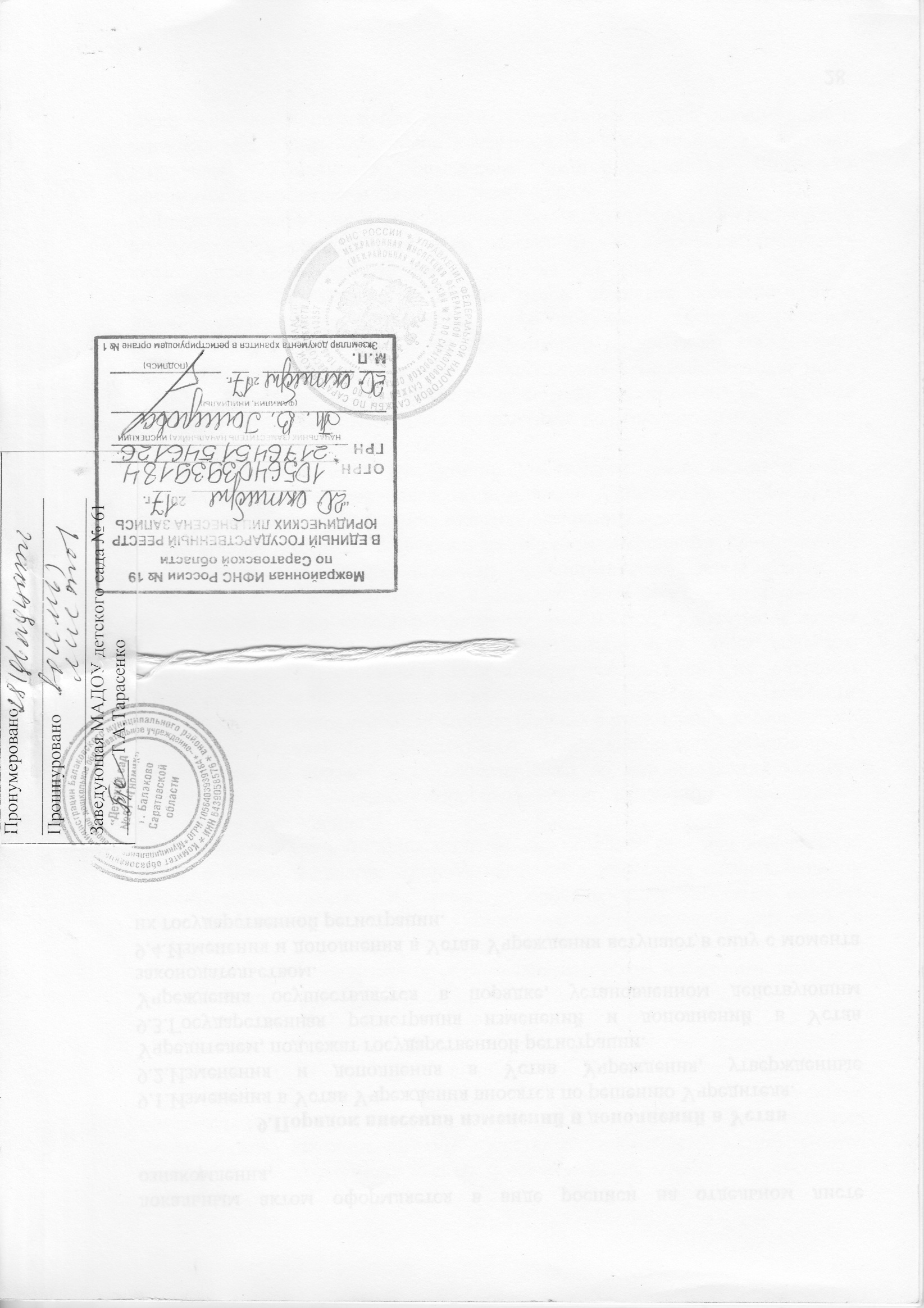 